I – INTRODUÇÃODando continuidade à sequência didática anterior, nesta os estudantes produzirão os textos do jornal, procedendo à redação da versão inicial, à revisão e à elaboração da versão final.Recomendamos que a atividade seja realizada como uma oficina de produção textual, de modo que os estudantes, embora redigindo textos de gêneros discursivos diferentes, possam trocar ideias, consultar dicionários, tirar dúvidas com você e com os colegas, escrever e reescrever. É importante não perder de vista o planejamento inicial e considerar a relação entre os textos, procurando a harmonia dos conteúdos em função do propósito do jornal. Sugerimos orientar os grupos a observar atentamente o conteúdo dos textos para não veicularem nenhum tipo de brincadeira ofensiva ou comentário desrespeitoso, pois o objetivo do jornal é registrar a história da turma, recuperando os bons momentos vivenciados no ambiente escolar.Esta sequência didática amplia a discussão dos temas abordados ao longo da coleção e contribui para a prática de estratégias de produção escrita.II – METODOLOGIAAULAS 1 e 2A – O que você deve preparar para as aulas 1 e 21 – Materiais necessários para a elaboração dos textos.Você pode seguir as sugestões apresentadas na próxima seção ou adaptá-las conforme o perfil dos estudantes e os recursos disponíveis.B – Desenvolvimento das aulas 1 e 21 – Fazer uma breve introdução da atividade, explicando aos estudantes como será realizada.2 – Orientar e acompanhar a produção dos textos.a) elaborar uma versão inicial dos textos, observando as características dos gêneros discursivos;b) consultar dicionários, caso os estudantes tenham dúvidas de vocabulário e de ortografia;c) reler os textos e verificar se estão de acordo com o que foi planejado.3 – Pedir aos estudantes que troquem os textos entre si para a revisão.Se você julgar conveniente, prepare, de antemão, uma ficha com os principais itens que devem ser observados na revisão, abarcando os elementos temáticos, composicionais e estilísticos próprios de cada gênero discursivo.4 – Orientar a elaboração da versão final dos textos.III – FICHA DE AUTOAVALIAÇÃOMarque um X na coluna que retrata melhor o que você sente ao responder a cada questão.IV – AVALIAÇÃO FORMATIVA 1. Critérios para acompanhamento da aprendizagem– Observar a participação dos estudantes na atividade.– Prever possíveis dificuldades e imprevistos; planejar estratégias para possibilitar a execução satisfatória da atividade.Questões para acompanhamento da aprendizagem:1 – Os estudantesa – mostraram interesse em produzir os textos do jornal?b – procuraram observar as características dos gêneros discursivos?c – revisaram cuidadosamente a versão inicial do texto?d – leram com atenção os textos dos colegas, observando os critérios de revisão?e – consideraram as observações dos colegas para produzir a versão final dos textos?f – tiveram dificuldade para produzir os textos em língua inglesa?2 – As tarefas foram adequadas para alcançar os objetivos estabelecidos?3 – Os estudantes demonstraram motivação para realizar as tarefas? Como isso pode ser constatado?2. Critério para avaliação do desenvolvimento dos estudantesConsiderando as habilidades a seguir, verifique se os estudantes conseguiram:(EF09LI01) Fazer uso da língua inglesa para expor pontos de vista, argumentos e contra-argumentos, considerando o contexto e os recursos linguísticos voltados para a eficácia da comunicação.(EF09LI09) Compartilhar, com os colegas, a leitura dos textos escritos pelo grupo, valorizando os diferentes pontos de vista defendidos, com ética e respeito.(EF09LI10) Propor potenciais argumentos para expor e defender ponto de vista em texto escrito, refletindo sobre o tema proposto e pesquisando dados, evidências e exemplos para sustentar os argumentos, organizando-os em sequência lógica.(EF09LI12) Produzir textos (infográficos, fóruns de discussão on-line, fotorreportagens, campanhas publicitárias, memes, entre outros) sobre temas de interesse coletivo local ou global, que revelem posicionamento crítico.Instrumento para avaliação do desenvolvimento dos estudantes: elaboração dos textos do jornal.V – SUGESTÕES DE FONTES DE PESQUISA PARA O PROFESSORAUGUSTO, A. Jornal na sala de aula: leitura e assunto novo todo dia. Nova Escola, São Paulo, p. 1, set. 2004. Disponível em: <https://novaescola.org.br/conteudo/324/leitura-de-jornal-na-sala-de-aula>. Acesso em: 2 out. 2018. FARIA, M. A. de O. Como usar o jornal em sala de aula. 10. ed. 2. reimpressão. São Paulo: Contexto, 2009.GUIA do jornal escolar no programa mais educação. Fortaleza: Comunicação e Cultura, 2010. Disponível em: <http://comcultura.org.br/wp-content/uploads/2010/04/guia-do-jornal-escolar-versaoweb.pdf>. Acesso em: 2 out. 2018. PAVANI, C.; JUNQUER, A.; CORTEZ, E. Jornal: uma abertura para a educação. Campinas: Papirus, 2007.SEQUÊNCIA DIDÁTICA 11SEQUÊNCIA DIDÁTICA 11TÍTULONewspaper under construction.EIXOOralidade.Leitura.Escrita.UNIDADE TEMÁTICAInteração discursiva.Avaliação dos textos lidos.Estratégias de escrita.Práticas de escrita.OBJETO DE CONHECIMENTOFunções e usos da língua inglesa: persuasão.Reflexão pós-leitura.Escrita: construção da argumentação.Produção de textos escritos, com mediação do professor/colegas.HABILIDADE(EF09LI01) Fazer uso da língua inglesa para expor pontos de vista, argumentos e contra-argumentos, considerando o contexto e os recursos linguísticos voltados para a eficácia da comunicação.(EF09LI09) Compartilhar, com os colegas, a leitura dos textos escritos pelo grupo, valorizando os diferentes pontos de vista defendidos, com ética e respeito.(EF09LI10) Propor potenciais argumentos para expor e defender ponto de vista em texto escrito, refletindo sobre o tema proposto e pesquisando dados, evidências e exemplos para sustentar os argumentos, organizando-os em sequência lógica.(EF09LI12) Produzir textos (infográficos, fóruns de discussão on-line, fotorreportagens, campanhas publicitárias, memes, entre outros) sobre temas de interesse coletivo local ou global, que revelem posicionamento crítico.OBJETIVO GERALProduzir o jornal da turma.OBJETIVO ESPECÍFICOElaborar os textos do jornal.NÚMERO DE AULAS2RECURSOS DIDÁTICOSComputador, dicionários e folhas de papel sulfite.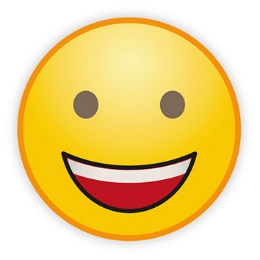 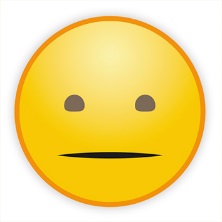 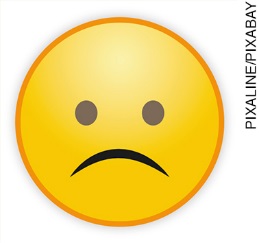 Colaborei com meu grupo na elaboração do(s) texto(s) para o jornal?Observei as orientações dadas para a produção do(s) texto(s)?Revisei com atenção o(s) texto(s) dos meus colegas?Elaborei com meu grupo a versão final do(s) texto(s)?Procurei usar adequadamente a língua inglesa?Participei ativamente da atividade?O que eu gostaria de comentar sobre as tarefas realizadas?